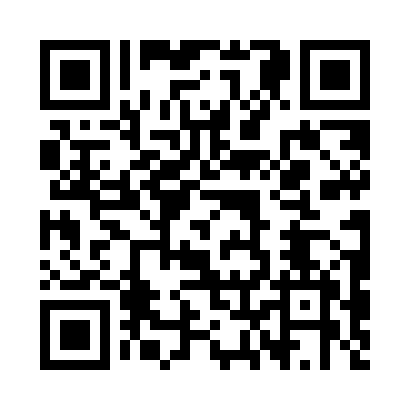 Prayer times for Przeryty Bor, PolandWed 1 May 2024 - Fri 31 May 2024High Latitude Method: Angle Based RulePrayer Calculation Method: Muslim World LeagueAsar Calculation Method: HanafiPrayer times provided by https://www.salahtimes.comDateDayFajrSunriseDhuhrAsrMaghribIsha1Wed2:505:1012:325:387:5510:052Thu2:465:0812:325:397:5610:083Fri2:435:0712:325:407:5810:114Sat2:405:0512:325:407:5910:145Sun2:375:0312:325:418:0110:176Mon2:345:0212:325:428:0210:197Tue2:305:0012:315:438:0410:228Wed2:274:5812:315:448:0510:259Thu2:244:5712:315:458:0710:2810Fri2:204:5512:315:468:0810:3111Sat2:174:5412:315:478:1010:3412Sun2:164:5212:315:488:1110:3713Mon2:154:5112:315:498:1310:3914Tue2:154:4912:315:498:1410:4015Wed2:144:4812:315:508:1510:4116Thu2:144:4712:315:518:1710:4117Fri2:134:4512:315:528:1810:4218Sat2:134:4412:315:538:2010:4219Sun2:124:4312:315:538:2110:4320Mon2:124:4112:325:548:2210:4421Tue2:114:4012:325:558:2410:4422Wed2:114:3912:325:568:2510:4523Thu2:104:3812:325:578:2610:4524Fri2:104:3712:325:578:2710:4625Sat2:104:3612:325:588:2910:4726Sun2:094:3512:325:598:3010:4727Mon2:094:3412:325:598:3110:4828Tue2:094:3312:326:008:3210:4829Wed2:084:3212:326:018:3310:4930Thu2:084:3112:336:018:3410:4931Fri2:084:3112:336:028:3510:50